MATEMATIKANadaljevali bomo s pisnim množenjem trimestnih števil s prehodom.Tudi tu velja pravilo: začnemo pri enicah (E) in vedno najprej množimo, nato prištejemo število, ki ga štejemo naprej.Reši naloge v Računanje je igra na straneh 50 in 51.ŠPORTVAJE ZA MOČDanes pa boš s pomočjo vaj na posnetku krepil svoje mišice. Preden se lotiš izvajanja nalog na posnetku, se primerno obleci in poskrbi za primeren prostor za vadbo. Ne pozabi, da je na prvem mestu varnost, zato bodi pri delu previden, vse predmete, ki bi lahko povzročili poškodbo, pa umakni.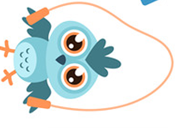 Ogrej se in nato desetkrat zavrti kolo in izvedi vaje.https://wheelofnames.com/view/wgh-qex?fbclid=IwAR025ifR949zbBlZQ4JDQyu3SN5vWjbln4-QLXwDvD-vav77_jfYXN9Li9gUčiteljica športaSLOVENŠČINAGlede na to, da ti iskanje besed z nasprotnim pomenom (verjetno) ne povzroča težav, reši nalogo Č na strani 97 in 5. nalogo na strani 98. Poskušaj iz teh povedi sestaviti zgodbo.Danim besedam pripiši protipomenke:nizek - ______________		zdrav - _______________ozek - ______________		vesel - _______________umazan - ___________		utrujen - ______________govoriti - ___________		roditi se - _____________obuti - _____________		obleči - _______________dopoldne - __________		ponoči - ______________NITPreveri, če si pravilno poimenoval (povezal) dele človeškega telesa.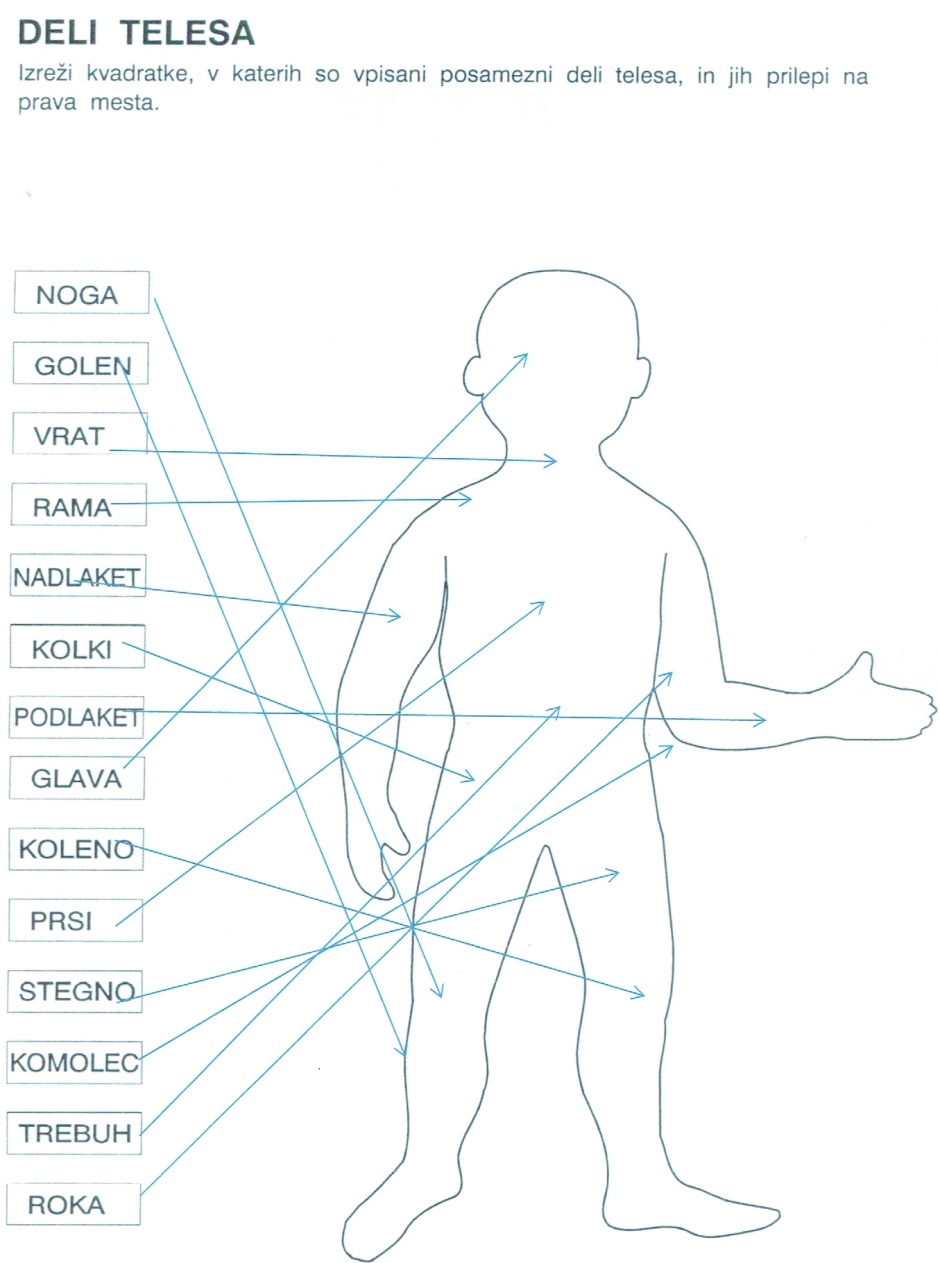 Prepiši:Človeško telo razdelimo na:glavo z vratom,ramo z zgornjimi okončinami (rokami)trup,kolki (boki) s spodnjimi okončinami (nogami).Roke ali zgornje okončine razdelimo na ramo, nadlaket, laket ali komolec, podlaket, zapestje in dlan s prsti.Noge ali spodnje okončine razdelimo na boke ali kolke, stegnenico, koleno, goleno, gleženj in stopalo s prsti.DRUŽBA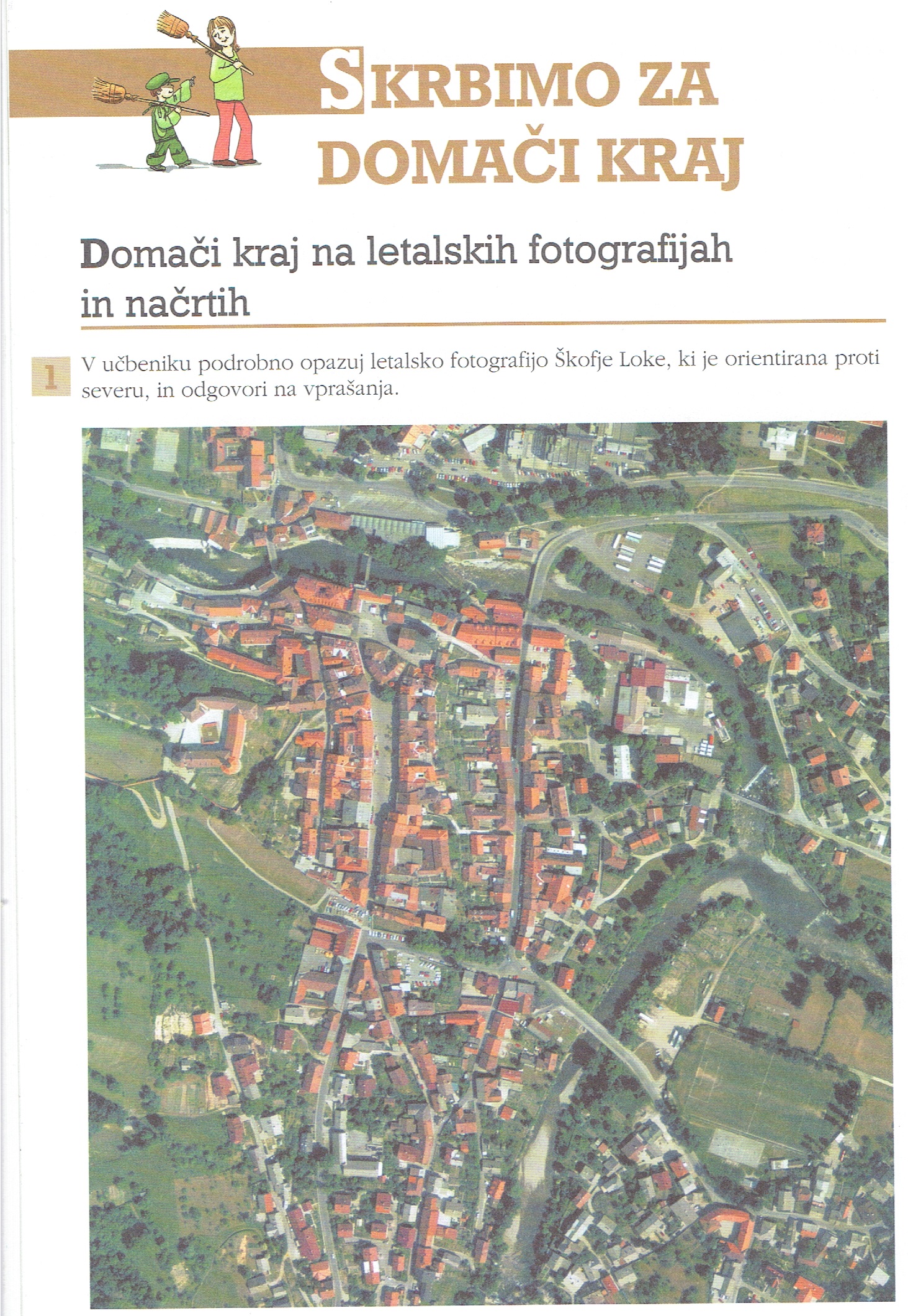 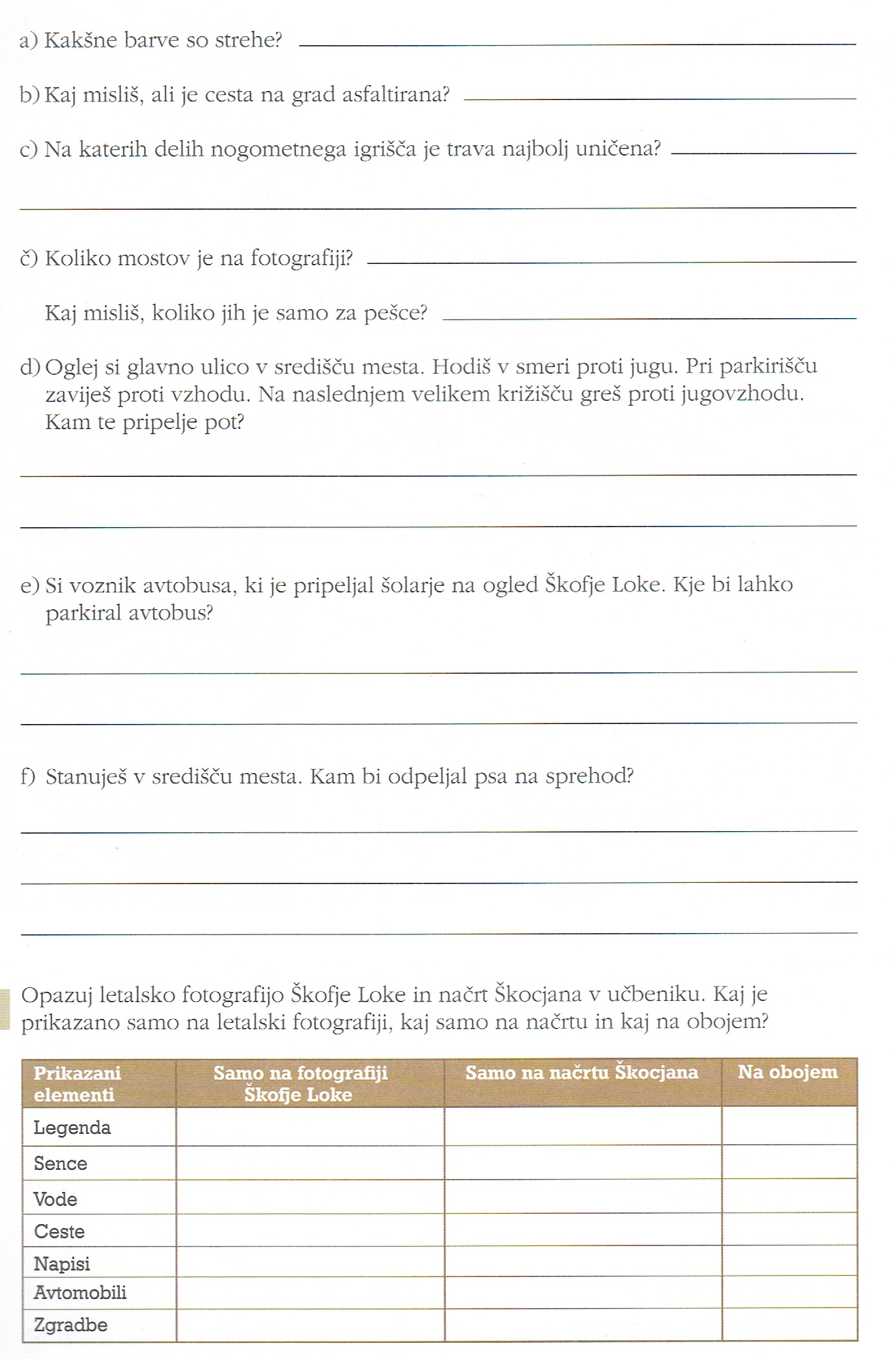 NEMŠČINASREDA, ob 13.05 uri:Povezava za ZOOM:https://arnes-si.zoom.us/j/97132170348